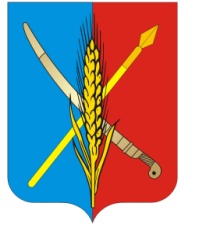 АДМИНИСТРАЦИЯВасильево-Ханжоновского сельского поселенияНеклиновского района Ростовской областиРАСПОРЯЖЕНИЕ«__»января 2024г.                  №      с. Васильево-ХанжоновкаОб утверждении плана реализации муниципальной программыВасильево-Ханжоновского сельского поселения«Развитие культуры и искусства»на 2024 год	В соответствии с постановлением Администрации Васильево-Ханжоновского сельского поселения от 20.09.2013г. № 38«Об утверждении Порядкаразработки, реализации и оценки эффективностимуниципальных программ Васильево-Ханжоновского сельского поселения»:	1. Утвердить план реализации муниципальной программы Васильево-Ханжоновского сельского поселения «Развитие культуры и искусства» на 2024 год (далее – план реализации) согласно приложению к настоящему распоряжению.	2. Распоряжение вступает в силу со дня его подписания.	3. Контроль за  исполнением настоящегораспоряжения оставляю за собой.Глава АдминистрацииВасильево-Ханжоновского сельского поселения					С.Н. ЗацарнаяРаспоряжение вносит сектор экономики и финансовАдминистрации Васильево-Ханжоновского сельского поселенияПриложениек распоряжениюАдминистрации Васильево-Ханжоновскогосельского поселенияПланреализации муниципальной программы «Развитие культуры и искусства»на 2024 год<1> По строке «Мероприятие» указывается заместитель руководителя, курирующий данное направление, либо начальник структурного под-разделения, непосредственно подчиненный руководителю. По строке «Контрольное событие муниципальной программы» указывается руково-дитель, а также заместитель руководителя, курирующий данное направление, либо начальник структурного подразделения, непосредственно подчинённый руководителю органа местного самоуправления Васильево-Ханжоновского сельского поселения, определенного ответственным исполнителем, соисполнителем. <2> Объем расходов приводится на очередной финансовый год. <3> В целях оптимизации содержания инфор-мации в графе 2 допускается использование аббревиатур, например: основное мероприятие 1.1 – ОМ 1.1.№ п/пНаименование подпрограммы,основного мероприятия,мероприятия ведомственной целевой программы,контрольного события программыОтветственныйисполнитель, соисполнитель, участник(должность/ФИО)<1>Ожидаемый результатреализации мероприятия (краткое описание)Срок реализации (дата)Объем расходов на 2024 год(тыс.руб.)Объем расходов на 2024 год(тыс.руб.)Объем расходов на 2024 год(тыс.руб.)№ п/пНаименование подпрограммы,основного мероприятия,мероприятия ведомственной целевой программы,контрольного события программыОтветственныйисполнитель, соисполнитель, участник(должность/ФИО)<1>Ожидаемый результатреализации мероприятия (краткое описание)Срок реализации (дата)всегофедеральныйобласт-ной бюджетместныйвнебюджетныеисточники123456789101.Подпрограмма 1  «Культура»Администрация Васильево-Ханжоновского сельского поселения/ и.о. директора МБУК «В-Ханжоновский ДК»   Юрченко В.В. весь период  с 01.01.2024г по 31.12.2024г4170,80,00,04170,80,02.Основное мероприятие 1.1Финансовое обеспечение выполнения муниципального заданияАдминистрация Васильево-Ханжоновского сельского поселения/ и.о. директора МБУК «В-Ханжоновский ДК»   Юрченко В.В.Услуги по развитию, поддержке народного, художественного творчества и культуры, обеспечение досуга населения.весь период  с 01.01.2024г по 31.12.2024г4170,80,00,04170,80,03Контрольное событие  программы Администрация Васильево-Ханжоновского сельского поселения/ и.о. директора МБУК «В-Ханжоновский ДК»   Юрченко В.В.проведение не менее 37 (значимых) мероприятий;весь период  с 01.01.2024г по 31.12.2024гXXXXX4Итого по муниципальной программеXXX4170,80,00,04170,80,0